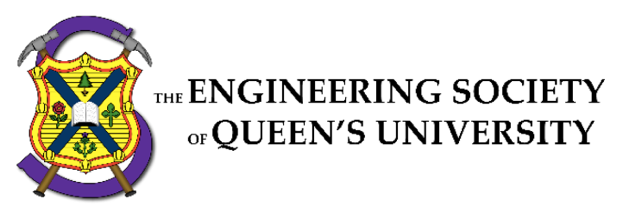 Council MinutesThursday, March 21, 20196:00pm, Dunning Hall 27Speaker: Andrew FarleySecretary: Natalie Arpin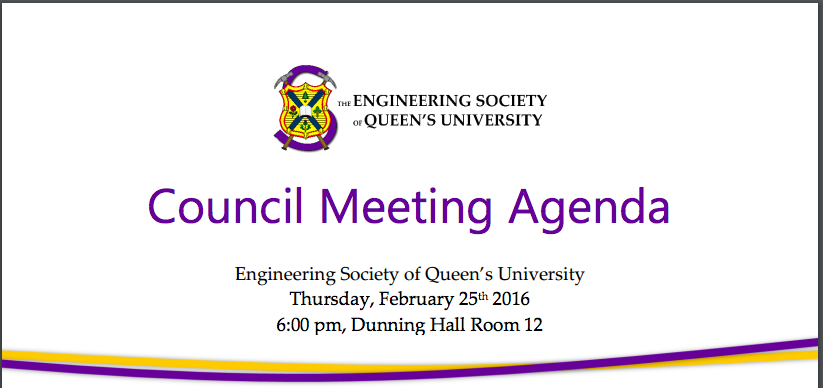 Council begins, 6 pm.I. ATTENDANCEAndrew: Let’s get at it!II. ADOPTION OF THE AGENDAMotion 1   Whereas: 	It’s the Annual General Meeting; & whereas: 	that means everyone gets a vote today!BE IT RESOLVED THAT: The Engineering Society and its members approve the agenda of the Annual General Meeting of Thursday, March 21st, 2019 as seen on the Engineering Society website. Moved by: Emily “Almost fired” Varga Seconded by: Andrew “Almost retired” FarleyMotion passes, 6:17 pmLiam Cregg: I wanted to move the finance presentation back.Andrew Farley: Stricken from agendaEmily Varga: Add Ryan Kealy as a 4th to motion 19. III. Adoption of the MinutesMotion 2  Whereas: 	Do you remember what happened at our last AGM? & whereas: 	it was a long time ago; BE IT RESOLVED THAT: The Engineering Society and its members approve the minutes of the Annual General Meeting of Thursday, March 22nd 2018 as seen on the Engineering Society website. Moved by: Emily “Give me an A, Give me a G, Give me an M” Varga Seconded by: Natalie “A-G-M” ArpinMotion passes, 6:18 pm Emily Varga: I would like to propose a change to Juliana Jeans saying, “I dominate Andrew Farley”. I would like to amend this to say “I nominate Andrew Farley”. IV. BREAKCouncil breaks, 6:19 pm.Council resumes, 6:21 pmV. Speaker’s Business   Andrew Farley: I would like to acknowledge that Queen’s sits on traditional territory of the Haudenosaunee and Anishinaabe people. Welcome to AGM, get excited, everyone has a vote!VI. Presentations ExCommComm Zaid Kasim:  Hello Everyone! This is this years ExCommComm report with regards to CFES and ESSCO as well as interactions with them and recommendations. Here are the short forms that will help you in this presentation – CFES – Canadian EngSoc, ESSCO – Ontario EngSoc. This year, with regards to CFES, we went in and attended presidents meeting, the diversity in engineering conference and CEC. I participated in the teleconferences to talk about CFES, nothing super related to us but its nice to show face a build a relationship. We have had a rocky relationship in the past with CFES and we tried to buckle down and learn more about them. They are also growing and learning and these benefits us moving forward. It was nice to open communication and attend events. With ESSCO, we sent students to OEC which is super exciting. The main thing is we bid and won to host OEC in 2021 and we have a committee who will be working on this. We participated in the monthly teleconferences. More relevant as we are talking to local schools. We are trying to revaluate their benefits and learn more about them. We created good relationships with their executives. With regards to CFES, we would recommend going to the conference of diversity. It was a great way to interact with other schools in person. Talking to people and building relationships in person is more effective. Researching the conference on sustainability in engineering and hopefully attending. It’s a cool conference and is very modern. Heard lots of good things. It was in BC this year so we did not go. Also going to Presidents meeting and congress as well as bidding on the conference on diversity We have a lot that we can bring to it and would allow us to show it to other schools.For ESSCO, sending students to OEC. We are going to be more involved as we are hosting OEC in 2021. Making sure we are doing what they want use to do. Hopefully attending their annual general meeting over the summer as they talk about important issues we should know about. With the removal of the first-year conference and now a speaker series, we should look into the first-year integration conference. More incentive for next year. Creating a QEC committee position for OEC. Having some sort of liaison between the committees. For the future of the committee, we moved away from being an evaluating group of CFES, ESSCO and other relationships. Near the end of the year, we have move to be a working group by having members talk to schools about issue and bring back information and knowledge. Becoming a working group is a great new direction. Having the Director of Social Issues on the committee as an ex offico non voting member as they can bring lots to the table. We passed a new position – ECO, they will sit on the committee who will view the minutes from other schools, specifically in Ontario, and bringing that info back to relevant parties. Ensuring that they are consistent and held accountable. Also hopefully sending people to more things and ensuring that are trained to represent Queen’s properly. Executive OathZaid Kasim: Standing before the membership at this Annual General Meeting occurring on March 21st, 2019, I, Zaid Kasim, the incoming Vice President of Student Affairs, pledge to uphold the values, duties and vision of the Engineering Society of Queen’s University, along with any other responsibilities as a member of the Executive as outlined in the Constitution, By-laws and Policy Manuals of the Engineering Society of Queen’s University.Jinho Lee: Standing before the membership at this Annual General Meeting occurring on March 21st, 2019, I, Jinho Lee, the incoming Vice President of Operations, pledge to uphold the values, duties and vision of the Engineering Society of Queen’s University, along with any other responsibilities as a member of the Executive as outlined in the Constitution, By-laws and Policy Manuals of the Engineering Society of Queen’s University. Delaney Benoit: Standing before the membership at this Annual General Meeting occurring on March 21st, 2019, I, Delaney Benoit, the incoming Vice President of Operations, pledge to uphold the values, duties and vision of the Engineering Society of Queen’s University, along with any other responsibilities as a member of the Executive as outlined in the Constitution, By-laws and Policy Manuals of the Engineering Society of Queen’s University.VII. New Business: Motion 3MOTION 3Whereas: 	Discipline Club Bylaw needs to be updated; BE IT RESOLVED THAT: Council approve the second reading of By-Law 1-Engineering Society Council, By-Law 3-Engineering Society Elections and By-Law 6- Departmental Clubs as seen in APPENDIX “DISCIPLES.” Moved by: Carson "Department" Cook Seconded by: Emily "Or discipline?" WiersmaMotion Passes, 6:36 pmCarson Cook: Second reading, this change just swaps the works department and discipline in order to be the same throughout bylaw and policy. It is now all discipline. Motion 4  Whereas: 	Conduct of AGM is not defined well; & whereas: 	we should define it well; BE IT RESOLVED THAT: Council approve the second reading of By-Law 2- Rules of Order for Council Meetings as seen in APPENDIX “CONDUCTORS”. Moved by: Emily "A for Annual" Varga Seconded by: Carson "G for General" CookMotion Passes, 6:38 pm Emily Varga: This is the second reading, trying to make the conduct of AGM clearer as to what currently happens. Kaija Edwards:In the motion is says that anything relevant to EngSoc, can that only be brought forward by voting members or by anyone?Carson Cook: Any council and AGM, anyone can make a motion and add things to the agenda in the appropriate periods. Motion 5 Whereas: 	Changes to the Council and Executive term were made 2 years ago; & whereas: 	it’s not shown in our By-Law; BE IT RESOLVED THAT: Council approve the change to By-Law 1-Engineering Society Council, By-Law 3-Engineering Society Elections and By-Law 4-The Executive as seen in APPENDIX “TERMS”. Moved by: Emily "Are you ever leaving?" Varga Seconded by: Carson "Apparently not" CookMotion Passes, 6:39 pmEmily Varga: We discussed this last meeting, just trying to make sure everything is current and refers what we are doing. Carson Cook: This change was put in a few years ago and was only put into bylaw so it’s making policy consistent. Motion 6 Whereas: 	the oversight of the Director of HR be better by the VPSA; & whereas: 	The President is now overseeing the Director of Social Issues; BE IT RESOLVED THAT: Council approve the changes to By-Law 8- Engineering Society Directors as seen in APPENDIX "POWER TO EXEC". Moved by: Bethany “My VPSA” Viray Seconded by: Kodie “Not my president” BeckerMotion Passes, 6:40 pm Kodie Becker AbstainsBethany Viray: In the past Director of Human Resources is under the president who will know be overseeing the Director of Social Issues, so it makes sense for it to be moved to be under the VPSA. Motion 7 Whereas: 	Director of Professional Development is no longer relevant to ExCommComm anymore; & whereas: 	they should not sit on ExCommComm; BE IT RESOLVED THAT: Council approve the changes to By-Law 9- Standing Committees, as seen in APPENDIX “EXCOMM”. Moved by: Juliana “Standing tall” Brown Seconded by: Zaid “Standing Comm” Kasim Motion Passes, 6:41 pm Juliana Brown AbstainsJuliana Brown: The position of Director of Professional Development is not relevant with their new director so I should not be there. Motion 8 Whereas: 	The External Communications Committee By-Law needs to be updated to reflect its future development; BE IT RESOLVED THAT: Council approve the changes to By-Law 9- Standing Committees as seen in APPENDIX “COMMCOMMCOMM”. Moved by: Zaid “I feel old now” Kasim Seconded by: Jordan “Join the club” PernariMotion Passes, 6:42 pm Zaid Kasim:  This changes bylaw to reflect what ExCommComm does, the Director of Conference is removed, Director of Social Issues is added and then some overall edits to remove things that don’t happen. Jordan Pernari:  We are adding in the External Communication Officer as a member of the committee. Motion 9 Whereas: 	We’ve moved around some impeachment By-law; & whereas: 	It’s got issues; BE IT RESOLVED THAT: Council approve the first reading of the changes to By-law 3 – Engineering Society Elections as seen in APPENDIX “IMPEACH ME 2 ELECTRIC BOOGALOO”. Moved by: Jamil “Impeach me” Pirani Seconded by: Carson “Not without By-Law” CookMotion Passes, 6:56 pmJamil Pirani: This policy came to last council. We fixed the issue about what happens if the member impeached is a voting member, if you have a conflict of interest, you recuse yourself and cannot proxy. This is because the proxy must vote as they person they rep will. This is updating our impeachment process, if you are elected by everyone, it goes to everyone and if not, it comes to council. It lays out a process for impeachment. Kaija Edwards: It talks about the information being collected will be presented to the officer and that they will be allowed to resign. I think that no additional evidence should be allowed to be added and if additional evidence is found, it must be presented, and an additional chance should be given for the member to resign.Julia Takimoto: What if this removal causes quorum to not be met?Jamil Pirani: We won’t be able to vote.Julia Takimoto: It would be tabled. Jamil Pirani: Yes, without quorum you can not vote. Juliana Jeans: I brought up something that it is unclear how the speaker plays into it. I would like to amendment it to include the section that references how the speaker is elected. Kaija Edwards: Just going off what Julia said, if the motion is tabled, will they be suspended until this is voted on or put on probation?Jamil Pirani: An emergency session of council can be called, and the vote can happen. Kaija Edwards: It says the complaining member brings it to the exec and it can be seconded by them. Can they be a general member or a voting member?Jamil Pirani: Anyone who has paid an EngSoc fee. Jamil Pirani: I wanted to run the amendment mentioned by Kaija Edwards: all evidence to be brought to council will be brought to the member and the complaining member before council occurs. Kaija Edwards: It’s so that they are not blindsided by evidence. The exec can give them an opportunity to resign if they do not want to information presentedJuliana Jeans: The amendment I want to make, at the top point, it would read elected by society wide 3.b.1 and bylaw 3.1.1.3 and a second one at the bottom that the speaker would also have to recuse themselves. Katherine Faulkner: After exec does an investigation and no evidence is found, does it have to come to council?Jamil Pirani: As exec must move the motion, if there is insufficient evidence, it does not need to be brought. I have the amendment ready to be added. Carson Cook: While we wait, food for thought, currently the bylaw says it must be done in a closed session with voting members and the directors. It is more private but less transparent. Andrew Farley: Also, no minutes are taken in a closed session. Can we confirm the amendments are correct?Jamil Pirani: Yes. Motion 10 Whereas: 	ERB deals with more then just policy; & whereas: 	The constitution should reflect this; BE IT RESOLVED THAT: Council approve the changes to the Engineering Society Constitution Article XI - Engineering Society Review Board as seen in APPENDIX "ERB THIS". Moved by: Kodie "Please don't ERB me" Becker Seconded by: Rebecca "Sure..." Leblond Motion Passes, 6:58 pmKodie Becker Abstains Kodie Becker: So, I am adding one word so that ERB can review policy and the enactment of policy. It has been brought to my attention this is not clear so let me know if you have any recommendations. Jordan Pernari:  The addition of the word procedure is that any procedure should be in policy. I would like to propose an amendment to change it to procedural. Carson Cook: My understanding is that policy is written down and procedure is what happens. If we do have a policy, it would outline the procedure however, we don’t have it for everything, so procedure is what happens. Motion 11Whereas: 	The Committee on Inclusivity doesn’t actually exist; & whereas: 	The Equity Team has done some great work this semester; BE IT RESOLVED THAT: Council approve the combination of the Committee on Inclusivity and the Equity Team to create the Committee on Equity as outlined in By-Law 9-A. Engineering Society Committee on Equity, as seen in APPENDIX “THE MERGER”. Moved by: Abbey “Equity” Ford-King Seconded by: Delaney “Bequity” BenoitMotion Passes, 7:00 pmAbbey Ford-King: I would like to make an amendment to clarify that those who are elected at council cannot be hired. The committee on inclusivity is not currently in policy. We want to add the accessibly rep and the equity events coordinator to take pressure off the chair and have more events happen. Motion 12Whereas: 	We actually have a Director of Social Issues now; & whereas: 	Its time to update all the policy we wrote before they existed; BE IT RESOLVED THAT: Council approve the changes to Policy β: Section C- Directors, as seen in APPENDIX ` “WE’VE GOT ISSUES”. Moved By: Abbey “The Sequel” Ford-King Seconded By: Delaney “The Prequel” BenoitMotion Passes, 7:01 pm Abbey Ford-King: This is an update to the policy including what will be done with regards to supporting the student body. It changes it to be closer to other policy for other directors.  Motion 13Whereas: 	EngSoc supports inclusion; & whereas: 	that is not currently reflected in our constitution; BE IT RESOLVED THAT: Members of the engineering society approve the changes to Article IV in the constitution as seen in APPENDIX “INCLUSION”. Moved by: Peter “are we doing this right?” Matthews Seconded by: Csaba “probably not” Nemeth Thirded by: Katherine “have faith” Faulkner Fourthed by: Jonah “yeet” Opler Motion Passes, 7:03 pm Peter Matthews: At meeting of ex comm comm we were reviewing the policies of other EngSoc’s and they discussed inclusion in their policy and constitution, so we added this line to ours. Jamil Pirani: The only changes are to article 4.1.d?Peter Matthews: Yes.Kodie Becker: The whole document is there with changes. Peter Matthews: The track changes were on and they were previous ones that have already passed. Motion 14Whereas: 	Currently student fees can only be changed via referendum; & whereas: 	It should be easier to reduce financial burden on students; BE IT RESOLVED THAT: The members of the Engineering Society approve the changes to Constitution Article VII as seen in APPENDIX “FEES”.Moved by: Carson “Bees?” Cook Seconded by: Jamil “Fees?” PiraniMotion Passes, Carson Cook: So, there is an amendment. The point of the motion is to make it easier to reduce student fee burden. Any ways fees can be made less of a burden, they can be passed at AGM rather then by a referendum. When lowering a fee or changing a fee to opt-out, it can go to AGM. It is less rigorous and makes it easier to reduce fees. The amendment are the increase of costs of existing fee and reduction of an existing fees. It is for clarity. I added the second point that adding a new fee is also passed by referendum. Setting an existing mandatory to opt-out will be passed by referendum.Kaija Edwards: The AGM, people don’t always know that it is happening. Carson Cook: AGM is advertised to all members. Everyone can review the agenda. This is reducing financial burden and at least 50 people will review it. Emily Varga: All agendas are on the website; AGM is in the all-eng and there was a post on Facebook. Going forward we can further advertise what is coming. Juliana Jeans: As it currently reads, switching a mandatory to an opt-out, if we have an $80 mandatory to a $60 opt-out. Is this what its supposed to be?Carson Cook: I think it is covered by a reduction of an existing fee is a vote at AGM. I would like to amend reduction to changing. Delaney Benoit: Just a question, can any attending member of AGM motion to reduce a fee or only an executive. We may want to put in a limitation on this. Carson Cook: Sorry, I misunderstood the question, there will be an amendment but not what I just said. Carson Cook: I move to table this motion with the intent to pick it up at the end of the meeting. Motion Tabled, 7:11 pm Continuation of Motion:Carson Cook: It’s back. We have new fees. Increasing cost of a fee and going form opt-out to mandatory is Only the exec can move a motion to set it to opt out or reduce costs. Kodie Becker: Only Exec?Carson Cook: CorrectMotion Passes, 8:41 pm Motion 15Whereas: 	The Ontario Government is legislating the way student fees are marketed and collected;& whereas: 	These policy changes will greatly affect the Engineering Society student fee slate; & whereas: 	It is not feasible to run a referendum to approve the new fee slate; BE IT RESOLVED THAT: The Executive of the Engineering Society are given the ability to restructure the fee slate as they see fit, provided the total of mandatory and opt-out fees is no more than $80.00 and provided the fee slate is approved by the University Division of Student Affairs and Board of Trustees; & BE IT RESOLVEED THAT: This power ends at the first meeting of the Engineering Society Council in September 2019; & BE IT RESOLVED THAT: Council reviews the Engineering Society student fee slate during the first meeting of Council in September 2019, with the possibility of fees brought to referendum or otherwise changed as allowed in the Engineering Society Constitution. Moved by: Carson “Setting student fees” Cook Seconded by: Emily “One dollar at a time” WiersmaMotion Passes, 7:17 pmCarson Cook: Just, this has come up a few times. Motion 14 and 15 are separate. The government is providing policy n how fees can be collected any aside for certain fees, they cannot be mandatory. Currently, they have to be by referendum which is not feasible to approve an entirely new fee slate. The intention is to allow the executive to be given the power to approve a new fee slate. The total fee cannot exceed $80. Currently the fee is $80 mandatory, so no additional financial burden is added to students. This power will end and can only be done for this upcoming collection period. Council must approve the slate and bring it to referendum or a motion can go through these proves. We have to change our fee slateCsaba Nemuth: Does power end at the beginning or end of the first meeting? Carson Cook: Beginning of the meeting. Kodie Becker: Just to clarify opt-out fees, design teams have theses opt-out Fees. What is included in the $80 limit? Carson Cook: Those are AMS fees. We have nothing to do with those fees and we cannot have them remove them. This is for the Engineering Society student fee and at least 2 options on that fee slate will be engineering society mandatory fee and engineering society opt-out fee. This cannot add up to more the $80. My apologies for the lack for suggested fees slate, however, we do not have the necessary information for this yet. Motion 16Whereas: 	BED Fund Funds are not always used; & whereas: 	we should establish a general fund so that more people will benefit; BE IT RESOLVED THAT: Council approves the changes to By-Law 16-Better Education Donation and Policy ι: Section A-Better Education Donation Fund (BED Fund) as see in APPENDIX “GENERAL FUND”. Moved by: Sidney “How’s the weather?” Picco Seconded by: Liam “Generally pretty nice” CreggMotion Passes, 7:24 pm Sidney Picco AbstainsSidney Picco: We have been talking about these changes for a while. The faculty has agreed to them. They will benefit students and help the bed fund. The by-law, the major change is the general fund. The first-year budget has $120000 in it and they normally spend about $20000 and get $30000 in fees. $50000 will be moved from the first year carry forward and will be put in a general fund. A general fund rep will be elected at next council and then consult with students to pick something. Every year, that money will be tapped into, when it goes down to $10000, the BED fund can move money from the first year carry forward to make it $50000 again. The general fund rep will be elected and does not have to be voted. Policy said that if discipline managers don’t sign off, the purchase will not be made, we don’t do this. All other changes are small things to reflect what is done. Jonathan Corbett: Can you give an example of something that can be covered by the general fund?Sidney Picco: Adding another 3-D printer, more workshop equipment, phone charging station. Things that are accessible to all students. This money is sitting there and not being spent. Katherine Faulkner: Would you pull from other disciplines with large surpluses?Sidney Picco: We took it from first year, as it is not specific to any discipline and is for the whole first year. It will then help everyone. If it’s from a discipline those upper years lose out on those funds. Jordan Pernari:  An example of a general purchase is the stools in the ILC. Motion 17Whereas: 	the ERB policy will be changing; & whereas: 	By-Law 15 needs to be updated to reflect these changes; BE IT RESOLVED THAT: Council approve the changes to By-Law 15- Engineering Society Review Board as seen in APPENDIX “ERB-THAT”. Moved by: Rebecca “How many?” Leblonde Seconded by: Kodie “A majority” BeckerMotion Passes, 7:26 pmRebecca Leblonde Abstains Rebecca Leblonde: This is changing one line to quorum from 4 members to the majority of people involved. We are trying to change policy so that only half of ERB investigates it so that people can ERB, ERB. We took out the line that the junior chair is secretary. Notes will be taken but the junior chair may not actually be involved. Motion 18Whereas: 	The Faculty of Engineering is striking a committee to plan a permanent installation for the 30th memorial of the École Polytechnique massacre; & whereas: 	we decided to elect four student members to the committee; BE IT RESOLVED THAT: Katherine Faulkner, Rebecca Leblonde, Emily Wiersma and Melissa Young be elected as members of the École Polytechnique massacre 30th memorial committee. Moved by: Behshid “Memorial” Behrouzi Seconded by: Carson “Committee” Cook Motion Passes, 7:42 pm Melissa Young Abstains Behshid Behrouzi: So, you will be working with the faculty to develop a monument for the victims of the Ecole Polytechnique massacre. The first meeting is next week, and you must be able to meet over the summer. Christina Bisol: How will this tie into the December 6th memorial?Carson Cook: This is about creating a permanent installation that can be viewed outside of the memorial and may be involved in the memorial. Melissa Young: Do people have to be in Kingston or can they by Skype?Katherine Faulkner: How many meetings over the summer?Behshid Behrouzi: That has not been outlined yet. From experience with the faculty, they should be flexible, and it should be a moderate time commitment. Jonathan Corbett: 4 undergrads and will graduates be represented. Or just representative of students?Nominations: Katherine FaulknerRebecca LeblondeEmily WiersmaMelissa Young Miranda Bungard Carson Cook: How would you be available over the summer to be involvedKatherine Faulkner: I can be available during the week through Skype and can make it to Kingston over the weekend. Emily Wiersma:  I am in Kingston in the summer and have a physical job. I would be present over the summer. Melissa Young: Not sure what I am doing yet so. Rebecca Leblonde: During the week, in the evening and on the weekend. Miranda Bungard: I am available over skype and over the weekend. Behshid Behrouzi: Any ideas? Emily Wiersma:  There is talk about something outside. It would be nice to have something that could be taken inside for the memorial. Student involvement as well. Melissa Young: Wording in English and in French. Rebecca Leblonde: One of the things it should incorporate is something to show that women are coming into engineering and having it in French and English.Miranda Bungard: Having it in green space. We don’t have a lot of visual art and that is there and present. Katherine Faulkner: Some where everyone can see it. To tie it into the ceremony, somewhere where those can be included. Behshid Behrouzi: Stakeholders that would be consulted? Melissa Young: the Faculty as they are putting it together, women in engineering here at queen’s and polytechnic as it happened at their schoolRebecca Leblonde: women here and studying engineering, Polytechnique and the families. Miranda Bungard: Faculty, women at queens, alumni and high schools in the areaKatherine Faulkner: Those are all good points but also everyone in engineering. The families and the school itself. Emily Wiersma:  PPS, the families of the victims, the population of the school which an emphasis on women in engineering but consulting and accepting feedback from everyone.  Elected: Katherine FaulknerRebecca LeblondeEmily WiersmaMelissa Young Motion 19Whereas: 	Discipline club structures are all very different; & whereas: 	we should have some consistency; BE IT RESOLVED THAT: Council approve the changes to By-Law 6-Departmental Clubs as seen in APPENDIX “DCCC”. Moved by: Emily “Civil” Wiersma Seconded by: Emily “Chem” Varga Thirded by: Sidney “Civil” PiccoFourthed by: Ryan KealeyMotion Passes, 8:00 pmEmily Wiersma:  We meet with all the discipline clubs. We are mandating the executive of the disciplines to make it easier to reach out to them and to work with them. The major change is that executive structure and their responsibilities. Caitlin McPhee: As Geo is so small and we are dual associated, it’s great that you added the VP of Art Sci. As we are a small discipline, it can be hard to have this large of an executive. Can the VP of events and VP of Academics, can they be put under one person?Emily Wiersma:  We can change must to can. The VP academics has a lot of responsibilities. We cannot mandate what art sci wants to do. Sidney Picco: With the VP academics, the bed fund rep must be the VP academic and they attend academic caucus and a round table to report to the Director of Academics issues that that are dealing with. The role is more significant, and I don’t think that they will be able to delve as deeply into the academic advocacy. Helen Rotenberg: We want to extend academic advocacy so we want to have someone that people can go to with concerns. Carson Cook: We cannot have an art sci in a role that represents engineering and vice versa so we have to separate them. We could have the VP of academics also be the engineering representative. Sidney Picco: If the VP academics is not in engineering, the bed fund representative must be elected to be from engineering due to policy. Jonathan Corbett: Maybe have line D say of the 3 above roles, at least one should be in engineering and at least one should be in art and sciences. Emily Wiersma:  So, for the president and the VP academics, there are provision of what to do if they are not in engineering. I am happy to have amendment it to remove the word additional so people can hold multiple roles. Jonathan Corbett: Presidents will be required to come to council instead of discipline reps. Eng Phys currently is the only one that requires this. I think that this is a good idea to include. Kaija Edwards: Can the president by in art-sci and have a vote? Emily Wiersma:  If they are in art sci, they have to elect an EngSoc representative. Melissa Young: This requires presidents to be the EngSoc representative, it leaves the option for an EngSoc representative if the requirement is impossible to fulfill. Emily Wiersma:  If they have class during council.Peter Matthews: With the amendment, it now reads that they must have 2 vice presidents so it sounds like there cannot be more then two. I believe that this should be clarified. I would like to change it to may have two additional vice president whose roles may be merged with the other vice presidents. Melissa Young: Must have one of the 3 vice presidents must be in engineering. Emily Wiersma:  Just because the VP of Academics and the President must be in engineering. Jordan Pernari:  I would like to amend the amendments: changing it to read the discipline clubs duly ratified that they must have 2 vice presidents, a VP of engineering and a VP of art and sciences. Sidney Picco: Just wanted to clarify, the VP academic does not need to be in EngSoc. They can elect a bed fund rep if they are in art sciences. Andrew Farley: There was an amendment from VP Wiersma which was friendly. Another was proposed and not seen as friendly and we were in debate. Emily Wiersma:  We can say that the executive must be comprised of a mixture of engineering and arts and sciences, if this is not fulfilled, a VP of engineering or arts and sciences can be elected. Miranda Bungard: It says compromising not comprising.  Carson Cook: Part of that process was very disrespectful to council and the process taking place. I would like to remind everyone to be respectful of this process. Motion 20Whereas: 	The Advisory Board of the Engineering Society needs new members; & whereas: 	The Annual General Meeting is the time to elect those members; BE IT RESOLVED THAT: Daniel Molyneaux and Andrew Vasila be elected as two-year members of the Advisory Board of the Engineering Society. BE IT RESOLVED THAT: Carson Cook, Julia Takimoto and Jamie Linsdell be elected as one-year members of the Advisory Board of the Engineering Society. Moved by: Jamil “Advise me” Pirani Seconded by: Behshid “Let’s go boarding”Behrouzi Motion Passes, 8:39 pm Jamil Pirani: What the advisory board is a body of students, faculty and alumni who meet and go over the plans of the services and corporate initiatives. Those groups come and work with board. There are two types of positions, 2 year and 1-year members. Kaija Edwards: Are there subcategories such as equity, are they a general member or can they specify? Jamil Pirani: Advisory board has 4 subcommittees and once you are on board you can work with the chair of each committee. Melissa Young: There are people who are excluded. Can you review this? Jamil Pirani: Incoming managers of the services, member of FC, science formal committee, and directors. Two Year Members:Andrew VasilaDaniel MolyneauxJulia Takimoto Jamil Pirani: There are currently four subcommittee’s, which one would you like to join and why? Daniel Molyneaux: The finance committee as I was the business and operations manager for CEO. Andrew Vasila: The strategic planning committee as I was one it and the finance committee. Julia Takimoto: The policy subcommittee as I helped with the DCC and would like to help with policy for the services. Jamil Pirani: What experiences do you have to help the services? Andrew Vasila: I am on the board currently and there was a steep learning curve. I would like to continue my work on these committees. Julia Takimoto: DCC. I would like to learn more, and I’m interested. Daniel Molyneaux: I did not know that it existed until Chas brought it up. I was business and operations manager for CEO and I would like to change that I did not know that. I also have fiancé experience from my summer job. Behshid Behrouzi: Purpose of the advisory board. Julia Takimoto: Oversee the long-term goals of the services and how they are functions. Daniel Molyneaux: Overseeing the services, when they should do things, why and provide them with a wider perspective. Andrew Vasila: The services have different tiers. Working with managers to provide better long term strategic planning so that the services succeed. Elected: Daniel Molyneaux Andrew Vasila One Year Members: Julia TakimotoJamie Linsdell Behshid Behrouzi  Carson CookJamil Pirani: There are four subcommittees of advisory board, which ones do you want to join and why? Jamie Linsdell: Finance and strategic planning. I am working in consulting this summer and am in a consulting club. Julia Takimoto: Policy due to my experience in DCC. Behshid Behrouzi: The finance committee as I have worked on the society finances for the past year. I would be there for advice not as VPoPS. Carson Cook: Policy as I would like to drive into this more on the services side. I would be interested in being chair as well. Jamil Pirani: Besides the student choice initiative, what is an issue you see the services facingJulia Takimoto: Social issues and representations with the student body. When making decisions, the diversity of students. Behshid Behrouzi: OSAP cuts as it will affect those who use the services.  Carson Cook: Space, the campus master plan takes over the space where Clark is. Space for EngLinks, CEO storage, need it to grow but it hard to get. Jamie Linsdell: I was thinking finances and making sure students remain engage. There is a lack of engagement so that students are not involved in EngSoc. Tristan: In your opinion, what is the goal of the services and EngSoc corporate initiatives. Behshid Behrouzi: It’s a service. Improve the experience of students and promote a healthy social and learning aspect for students. Carson Cook: It’s for the students. The students who work and manage the services are critical growth and learning opportunities. Jamie Linsdell: Offering people a safe and easy way to obtain professional experiences. Allows people to meet others and do fun things and useful things to students int their day to day lives. Julia Takimoto: Campus environment, job opportunities, gain professional experience. Jordan Pernari:  Is Besh eligible as she moved itJamil Pirani: We are in the middle but the by the spirit it will be changedMoved to be seconded by Jinho. Jamil Pirani: I would like to ask those who were elected to step out of the room.Council takes a 10-minute breakAndrew Farley: The claims that have made are slanderous and are without any evidence. Therefore, these claims should not be considered by members of council when voting on this motion.  Elected: Carson Cook Julia TakimotoJamie Linsdell Motion 21Whereas: 	The alumni and Faculty members of the Advisory Board of the Engineering Society are to be “annually nominated by the executive”; BE IT RESOLVED THAT: David Strong and John Carlson are elected as Faculty representatives for the Advisory Board of the Engineering Society for a one-year term. BE IT RESOLVED THAT: Richard Ward and Robert Lablans are elected as Alumni representatives for the Advisory Board of the Engineering Society for a one-year term. Moved by: Delaney “Alumni” Benoit Seconded by: Jinho “Faculty” LeeMotion Passes, 8:45 pm Jamil, Zaid, Delaney AbstainJinho Lee: The two alumni have been involved in past years. David Strong has given great insight and lots of interest as well as John Carlson who can help with finance and strategic planning. We believe that hey will be great assets to board next year. Csaba Nemuth: How where these people found? Interest?Jamil Pirani: These people have been faculty and alumni representatives in the past. Richard Ward is relatively new. Its his first year on the board. When our previous member resigned, we looked for interested parties who were in Kingston. Motion 22Whereas: 	It’s good to own land! & whereas: 	The Engineering Society and Research Center (Kingston) allows us to hold it; BE IT RESOLVED THAT: The Queen’s Engineering Society and its members recognize that Delaney Benoit, Jinho Lee, and Zaid Kasim will sit on the Engineering Society and Research Centre (Kingston) Board of Directors as of May 1st , 2019. Moved by: Jinho “The” Lee Seconded by: Zaid “Land” Kasim Thirded by: Delaney “Before time” BenoitMotion Passes, 8:46 pm Zaid, Delaney AbstainJinho Lee: The engineering society holds land and has been owned by the executive. It is reflected in policy. Carson Cook: Could incoming VP Ops clarify who owns it? Jinho Lee: The Exec owns the The Engineering Society and Research Center (Kingston)and sit on the board of directors. Motion 23Whereas: 	Andrew is old and it’s time for him to retire; & whereas: 	we need to find his replacement; BE IT RESOLVED THAT: Thomas Wright be elected as the Speaker and Chief Electoral Officer of the Engineering Society. Moved by: Emily “Speaker, speaker” Varga Seconded by: Emily “Speaker want a gavel” WiersmaMotion Passes, 8:57 pmThomas Wright AbstainsEmily Varga: We always elect a new speaker at AGM and they also act as CEO for the elections in the upcoming year. NominationsThomas WrightAndrew VasilaEmily Varga:  Since you are also the CEO, let us know what experience you have with elections. Thomas Wright: I was adamant about getting myself informed for the elections. I want to make sure that everyone gains the information needed whether that be more information, more campaigns. Andrew Vasila: We have had a lot of uncontested elections, so we are needing to look at who we are electing and keeping the spirit of great people being involved.Jamil Pirani: Earlier this week, the speaker of the UK house of commons made a ruling that a motion cannot be brought if it is not substantially different, we have the same rule. What does this mean? Andrew Vasila: We want to look at its intent, we looked at two different policies that were both about fees. We need to look at them and determine the intent to see if there are different or if we can merge them Thomas Wright: We have to look at spirit and its intent. Not everyone on council is like Jamil. So be diligent, take notes, talk to Director of Internal Affairs and involve all parties in it. Juliana Jeans: Jamil had a slogan, what will your slogan be.Thomas Wright: Maybe a good rhyme, which I can’t think off the top of my head. I want to make an informed decision. Andrew Vasila: See what feels right and see what sticks. Andrew Farley: What are your ukulele skills? Thomas Wright: I played guitar. Andrew Vasila: I can play 4 cords. Motion 24Whereas: 	Delaney, Jinho and Zaid are so excited to have a team; & whereas: 	here’s their team; BE IT RESOLVED THAT: The following be ratified by the Annual General Meeting for their respective positions: • Helen Rotenberg as the Director of Academics • Ally Shikaze as the Director of Communications • Allison Finer as the Director of Conferences • Max Bigioni as the Director of Design • Christina Bisol as the Director of Events • Jonah Opler as the Director of External Relations • Liam Cregg as the Director of Finance • Nick Neokleous as the Director of First Year • Bethany Viray as the Director of Human Resources • Andrew Farley as the Director of Information Technology • Ben Zarichny as the Director of Internal Affairs • Liam Hough as the Director of Professional Development • Sarah Hatherly as the Director of Services • Abbey Ford-King as the Director of Social Issues Moved by: Delaney “2019-2020 team” Benoit Seconded by: Jinho “>” Lee Thirded by: Zaid “2018-2019 team” KasimMotion Passes, 9:25 pmZaid Kasim:  Can the incoming director line up at the front. We need a team or we can’t do anything. Jordan Pernari:  This was asked to the ED team 2 years ago, these positions can be very stressful, what can you do to support the other members of your team. Helen Rotenberg: Be willing to support my peers and support them. Ally Shikaze: Open communication with the team and for supportAllison Finer: Helping other and accepting help when needed. Max Bigioni: Be friends and make some jokes.Christina Bisol: Positive atmosphere and be there to talk. Jonah Opler: Be there for each other. Supporting people throughout the year. Liam Cregg: Trust between the members. Nick Neokleous: Spicy memes here and there. Communicate and trust each other. Bethany Viray: Be there to support and also be ok to ask for help. Andrew Farley: Foster a sense of community. Ben Zarichny: Bring my dogs to the lounge.Liam Hough: Reach out to people and see how they are doing. Sarah Hatherly: Checking in is important, always offering and being able to accept help. Abbey Ford-King: Offering help. Matt Julseth: What is something you are going to try and do for yourself to remain healthy and have balance? Jamil Motion to extend CouncilSeconded by Jinho LeeMotion Passes, 9:05 pmHelen Rotenberg: Work on eating healthy. Ally Shikaze: Time to keep up with hobbies outside EngSoc and school. Allison Finer: Family and friends. Max Bigioni: A calendar. Christina Bisol: Time for myself and call my mom.Jonah Opler: Act and Sing. Liam Cregg: Time management and dog spotting. Nick Neokleous: Time management and visiting home and not let the role consume me. Bethany Viray: Healthy eating and time from friends and family.Andrew Farley: Coding, its therapeutic.Ben Zarichny: Sleep. Liam Hough: Plan ahead and the gym. Sarah Hatherly: Reaching out to friends and family. Abbey Ford-King: Separating it from being a student and naps. Kodie Becker: As a director, you have a very forward-facing role, make best impression on students to improve perception of EngSoc. Abbey Ford-King: Very exciting about equity team and it will help those who are not always represented. Sarah Hatherly: For the services, improving the student experience as it’s a way that people experience EngSoc. Reaching out beyond the faculty to all of queen’s and the community. Liam Hough: Build off this year’s progress, a service that can be accessed by students. Ben Zarichny: Increase my knowledge so I can answer questions. Andrew Farley: A resource center for IT related questions. Opportunities for students involved and keep them engaged. Bethany Viray: Transparency, push feedback on the issue they see and address them. Nick Neokleous: Pe open with people and put best foot forward. Help first years know who the rest of the directors are. Liam Cregg: Be a student and part of the community. Member of their community and directors are part of the community. Jonah Opler: I hear a lot of people wanting to get involved, make real connections and direct them to have other get involvedChristiana: Go to and be excited about events that are happening. See that these events are part of EngSoc. Max Bigioni: Listen to other people ideas and what they want to bring to the table and let them know what’s going on in design. Get first years involved. Allison Finer: Get chance for students to learn, make sure they are informed of them. Ally Shikaze: Helping the team promote events and initiatives and that everything is fully communicated in an effective way. See if things are effective and see how we can improve them. Helen Rotenberg: Making sure what is put forward affects everyone positively. Maintaining a professional attitude and not speaking negatively of EngSoc. Make sure that I promote a positive persona. Hatem Dawaghreh: My upper asked this, if you had to pick someone to fight, who is it?Juliana Jeans: Best physical match up, not ill will. Abbey Ford-King: JJ, I want it to be over fast. 	Sarah Hatherly: EmilyLiam Hough: JuliBen Zarichny: ThomasAndrew Farley: Andrew VasilaBethany Viray: JJNick Neokleous: Default to JJ, if not Kodie b/c HR can’t fit backLiam Cregg: Jay YoungJonah Opler: I was going to say that, so Liam. Christiana: JonahMax Bigioni: HatemAllison Finer: AllyAlly Shikaze: AlexHelen Rotenberg: Hatem for asking this.Brandon: In the broadest sense, everyone interreacts with finance, within your directly, how do you ensure good finance takes place?Helen Rotenberg: Utilizing my resources, Jinho and Liam. They know all about finance.Ally Shikaze: Don’t have a ton of finance so refer to Liam and Jinho. Allison Finer: Monitoring the budgets and making sure everything is actually listed. Max Bigioni: I took ECON, rely on my resources. Christina Bisol: Talk to Jinho and Liam and Zaid, advertise to get people and therefore more money. Jonah Opler: My dad! Also keep track and be detail orientatedLiam Cregg: Talk to Jinho, be proactive. Nick Neokleous: Be organized and use resources. I also took ECON. From the office – yell bankruptcy.  Bethany Viray: Be organized. Andrew: IT is pretty organized, so I know what to pay for and cut if needed. Ben Zarichny: Find some pizza deals and talk to Jonah’s dad. Liam Hough: the biggest cost is summit so keep a planSarah Hatherly: Talk to all the service managers, make sure they are financially literate and then talk to advisory boardAbbey Ford-King: Use old budgets. Helen Rotenberg: Advisory Board!Motion to extend councilMoved Csaba NemuthSeconded by Brandon TseungMotion Passes, 9:27 pm VIII. Executive reportsi) PresidentCarson Cook: Thanks for coming and being engaged. Student choice initiatives, grievance policy is coming next council. Calling a president’s caucus. Held a faculty society summit and we shared best practices. Council sings the engineering hymn.II) Vice president of operationsBehshid Behrouzi: Its all in the report. Thanks for comingIII) vice president of student affairsEmily Wiersma: All in the report. IX. Director Reports  i) AcademicsSidney Picco: All in the report. General fund rep will be elected if you want a say in what the $50000 is spent on. Talk to use if you want more info. II) Communications  Alexander McKinnon: All in the report. iII) conferences Andrew: All in the report. IV) Design   Behshid Behrouzi: All in the report.v) Events   Miranda Bundgard: Tying up lose end and some events are still happening. VI) External Relations  Zaid Kasim: All in the report. Come to the last event of the year, it’s a commsoc engsoc collaboration. viI) Finance    Brandon Tseung: All in the report. viIi) First Year   Andrew: All in the report. IX) Human Resources   Kodie Becker: Hiring continues. I meet with commsoc and they are finally passing joint hiring policy next Sunday. Wrapping up loss ends, if you have suggestions that I can finish or pass on, please talk to me. x) Information Technology  Max Karan: All in the report. Shout out to Farley. xI) Internal Affairs  Emily Varga: Thank you for coming to AGM but your input is super helpful and I love the discussion. I am planning banquet! xiI) Professional Development   Juliana Brown: We went to BGC offices and want to do more events like that. xiiI) Services  Tristan Brunet: Service teams are wrapping up and board is this Monday. Sarah is a Rockstar. Recommendation for the incoming speaker: You start with come on lets skeet, yeet yeet and then council responds with yeet yet. x. Question Period Jordan Pernari:  Question for Zaid, mummers of a clothing drive?Zaid Kasim:  I meant second last event – clothing and school supplies. Jonah Opler: What will happen if yeet is no longer a thing? Tristan Burnet: Neat. XI. Faculty Board Report      Peter Matthews: Faculty board happened. With the tuition cut, 70% is from student fees so to increase revenue, 70 more students will be in Sci’23 and possibly into ECEi. Because of this, might have 4 super sections. Eng Phys, Mech and Comp are capped. Faculty is sending out offers, so far 1200 and expect 300 to accepts. Looking at PSE’s. Are also efforts to get women to accept. Emily Wiersma: The 70 new students will be transfers from other faculties. Don’t know here they will be placed yet. 125 gala and Mitchell hall grand opening. Educational enhancement grant is closing is you want to look at it.XIi. Alma Mater Society Report   Jamil Pirani: AMS was a big one, it was their AGM and CGM. There was a discussion period called the future of the journal – they are on a 1-year prohibition the terms will be announced next assembly. Terms are set out by the board and hopefully we find out what this means. They based decisions on a 40% opt out. The Journal is expected to lose $130 000 next year and for the Journal a 40% opt out is optimist. They are reducing printed issues, they said no to going paperless due to revenue from print advertising. Elected board of directors. 2-year members – there were 2 positions and 2 people. For one year, their VP Operations ran. Presentations from boards committees. Finance presentations from AMS, offices are projected to make more then budgeted and their commissions. These are projections not final. Services, less happy news. TAPS budgeted to loss $100 000, projected to loss $300 000. Worst it has ever been since 2007. More then then Journal has lost in the past 12 years. P&CC having their first deficit ever. They made big purchases. Asked what happened during the reno – move off campus and do campus deliveries. Journal losing about $70 000, Co Gro $110 000, P&CC $50 000, Peer Support Center will make a little bit. StuCons make $60 000. Carson pointed out that faculties should not be forced to subsidize other services. Studio Q making about $110 000, Tricolour about $25 000 and Walkhome losing about $65 000. Total of $420 000 in losses by the AMS services. This is the worst year ever. XIII. Senate Report  Peter Matthews: Max and Sam could not come, and they said to say nothing to report. XIV. Engineering Review Board Report Rebecca Leblonde: Looking to hire 2-year members. Looking to change policy. Policy looks good. XV. Advisory Board Report Jamil Pirani: Have not had a meeting since last council. Have year ends on Monday. XVI. Equity officer Report Delaney Benoit: Abbey is hiring the committee on equity. It is world down syndrome day so thanks to whoever wore crazy socks. XVII. Club ReportsI) MEchanicalThomas Wright: Everything going on is in the minutes of last council meeting. Melissa Young: Mech banquet is April 2nd and there will be elections next week. ii) eceAlly Shikaze: The ECE announced we are having a banquet at the grizz. iii) ENG PhYSJonathan Corbett: Rocking new swag. We are having banquet tomorrow. We are having elections and having a speaker night next Tuesday. iv) MinningRyan: We got back from Arizona and looking at cooper mines. We have teams at international mining games in Nevada. We are planning a roast and how to deal with DCC. Motion to extendMoved by Jordan Pernari Seconded by Carson CookMotion Passes: 9:47 pm V) AppleChristina Bisol: We have banquet on a Wednesday. VI) CivilZaid Kasim:  Civil banquet is tonight, and disciple club had its cash box stolen, a report was filled. Elections are coming up.VII) CHEM ENG CHEMPaige: We have banquet coming up next Thursday. Jordan Pernari:  Year Reps are doing USAT’s.VIII) GEOCaitlin McPhee: Thank you to everyone who did DCC and we appreciate being recognized. Came back from a conference. Big alumni event and people got jobs. Elections are on Monday in Miller 210. Orders for 3rd round of swag – rain jackets that fold up. Fourth year dinner and spring grauch is coming. Anyone interested in environmental, department is hiring an environmental engineer and is looking at grad students for the upcoming year and you can take their classes. XVIII. Year Reports   I) Sci’19 Jordan Pernari:  We got iron rings. TAPPING. Thank you for coming to the after party. We almost hit cap. Hope your fingers aren’t bruised. Now that we know how much we made we can pick a thank you gift, let us know what you want. We did forever exec elections!II) Sci’20Devin Alldrit: We had elections so congrats to those who are elected.III) Sci’21  Matt Julseth: We had elections. We are going to have stuff happening elections. Have not had a meeting so going to do that. IV) Sci’22Julia Takimoto: Super Semi was super cancelled. We have sold some merch and had a chill event. We had elections for next year. XIX. Statements and Questions by Members  Ryan Kealey: As it is now time for statements, the directors have not had director reports and that is how they are held accountable. Please do it. As funny as it is, we have no idea what is going on. Saying its all in the report is not cutting it. I have seen a lot of changes and this should come back. Its not a joke.Emily Varga:  Sci’21 will have re-election next week. Likely next Wednesday. Last council is the 4th of April. Please send all motions and reports to Ben and CC me on the emails. Jonathan Corbett: at a previous council, it was reported the school was looking into looking into more international students. Was the engineering faculty also looking into that?Peter Matthews: It was not mentioned in the meeting. Those 70 students would be from art sci. Jonah Opler: I am wondering what the probation of the Journal entails?Jamil Pirani: We don’t know. It could be how much they make or lose. It is up to the AMS board of directors. Jordan Pernari:  If people are sending them to Ben, where is that?Emily Varga:  iaffairs.incoming@engsoc.queensu.caKodie Becker: As is tradition, we give a name to incoming year exec at council so think about it. They don’t get to name themselves. Melissa Young: We turned of the livestream and did not take minutes without entering closed session. Is this ok?Emily Varga:  Anything can be struck from the minutes. It was asked to be stuck. The livestream was from sensitive nature. Behshid Behrouzi: We are legally responsible as the EngSoc, that could be seen to not be published, we can do that. Jonathan Corbett: In past year, there was the airing of grievances, is there a way we can do that for improvements. Carson Cook: Airing of grievances is not in any documents. We had 3 nights at the tearoom for feedback and you can talk to them. Kodie Becker: Reach out to new exec to let them know how you would like to see them do their job. Reach out directly to them. Jinho Lee: At the beginning of the council, there was a finance presentation, when is that coming and when will it be done?Brandon Tseung: AGM is not the best audience for the presentation on what the content it is. It will be a roundtable for people relevant. Jordan Pernari:  In response to Brandon, if council must be presented to approve. Motion to Close:Moved by: Andrew VasilaSeconded by: Kodie BeckerMotion Passes: 10:04 pm 